AROKELO-BUDAPEST-00070754Allando parkolas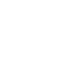 Anonim Járókelő2020. szeptember 04. Forgalomtechnika XIII. kerület Közterület-felügyelet Demszky-karók (es kozlekedesi kultura????) hianya miatt folyton itt parkolnak, akadalyozva a gyalogos kozlekedest.Tisztelt Bejelentő!A „Járókelő” online fórumon tett bejegyzésére hivatkozva tájékoztatom, hogy munkatársaink jogalkotói felhatalmazás alapján, rendszeres ellenőrzéssel, szabálytalan parkolások szankcionálásával tudnak fellépni a jogsértések ellen. Feladatellátásunk során kiemelt figyelmet fordítunk a biztonságos gyalogosközlekedés elősegítésére.A járdán történő parkolás megakadályozására szolgáló pollerek (Demszky-karók) elhelyezéséről a közút kezelője,  forgalomtechnikai szempontok alapján hoz döntést, ezért bejelentését oda továbbítjuk.Budapest Főváros XIII. Kerületi Közterület-felügyelet